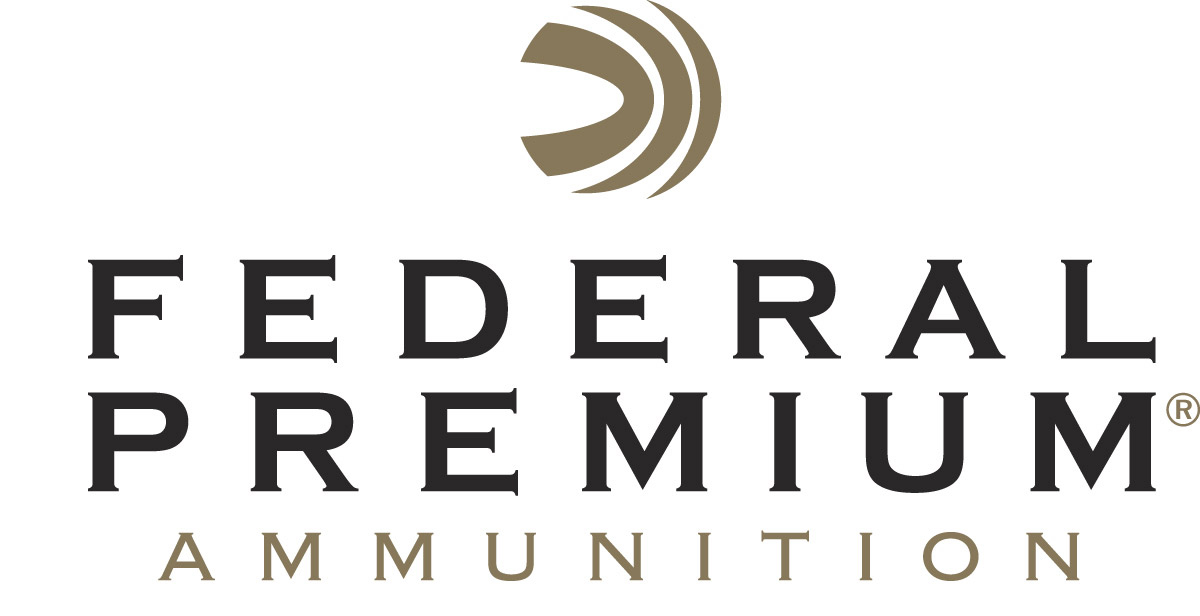 													 Contact: JJ ReichCommunications ManagerFirearms and Ammunition	(763) 323-3862FOR IMMEDIATE RELEASE 		 		  E-mail: pressroom@vistaoutdoor.comFederal Premium to Host Hunting and Shooting Sports Celebrities at 2018 NRA Annual Meetings & ExhibitsANOKA, Minnesota – April 27, 2018 – Federal Premium Ammunition invites attendees of the 2018 NRA Meetings & Exhibits Show to the Vista Outdoor booth 7530. Those who stop by during the event, which runs May 3-6 in Dallas, Texas, can meet professional shooter Julie Golob, plus popular online personality Hickok45 and Second Amendment rights defender Colion Noir.Golob is a world champion shooter and author with a passion for the outdoors. She is the first and only woman to win U.S. national titles in all seven of practical shooting’s handgun divisions. She has more than 50 world and national titles and over 130 major championship titles to her credit. Golob will appear in the Federal Premium booth from 10 a.m. to 11 a.m. on Saturday, May 5.With more than 3 million subscribers to his YouTube channel and his popularity continuing to grow, Federal Premium ambassador and celebrated firearms expert Hickok45 is sure to draw a crowd at the booth on Saturday, May 5, from noon to 1 p.m.Colion Noir is a tireless Second Amendment rights advocate, “NRATV” commentator and host of the NRA’s popular web show “NOIR.” He’s also a YouTube sensation, practicing attorney and avid shooter. Noir joins the booth from 2 p.m. to 3 p.m. on Sunday, May 6.Booth 7530 will also highlight all the latest Federal Premium Ammunition products. Attendees are encouraged to stop by throughout the show to learn more about these exciting new technologies and the advantages of choosing Federal Premium Ammunition.Federal Premium is a brand of Vista Outdoor Inc., an outdoor sports and recreation company. For more information on Federal Premium, go to www.federalpremium.com.About Vista OutdoorVista Outdoor is a leading global designer, manufacturer and marketer of consumer products in the growing outdoor sports and recreation markets. The company operates in two segments, Shooting Sports and Outdoor Products, and has a portfolio of well-recognized brands that provides consumers with a wide range of performance-driven, high-quality and innovative products for individual outdoor recreational pursuits. Vista Outdoor products are sold at leading retailers and distributors across North America and worldwide. Vista Outdoor is headquartered in Utah and has manufacturing operations and facilities in 13 U.S. States, Canada, Mexico and Puerto Rico along with international customer service, sales and sourcing operations in Asia, Australia, Canada, and Europe. For news and information, visit www.vistaoutdoor.com or follow us on Twitter @VistaOutdoorInc and Facebook at www.facebook.com/vistaoutdoor.###